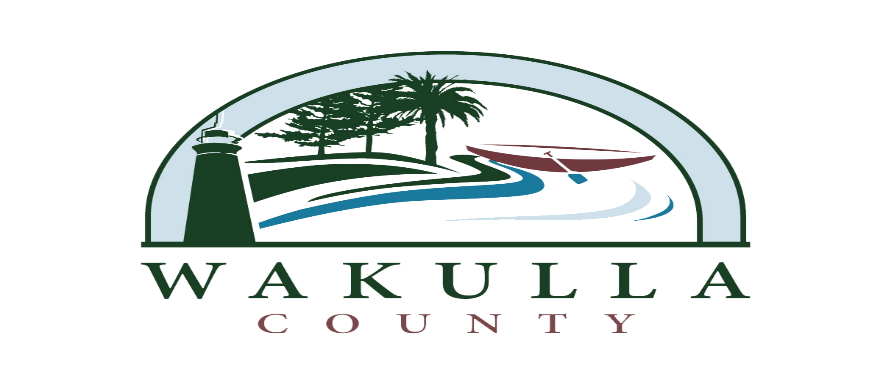 ITB 2014-08OBBT PHASE 3 – CONSTRUCTIONPRE-QUALIFIED FIRMSAllen’s Excavating6403 Woodville HighwayTallahassee, FLCW Roberts3372 Capital Circle NETallahassee, FLM of Tallahassee4223 Capital Circle NWTallahassee, FLNorth Florida Asphalt2909 Plant St.Tallahassee, FLPeavy and SonP.O. Box 2369Havana, FL